Essay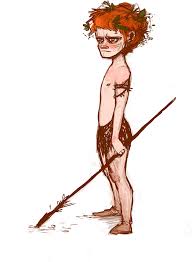 ENGLISH 11 The Lord of the Flies	You will write a 1000-word literary analysis essay about one of the themes of Lord of the Flies. You may choose a topic inspired by our discussions in class or of your own devising. You will need to significantly include one of the secondary sources we studied in class in your essay and relate it to the theme in some way. Essays will be written in-class only and cannot be taken home or sent away from the school in any way. You will be given ample class time to write your essays, though you will need to come in before or after school to complete them if you miss class time. Formatting: Your paper must conform to MLA standards. Your document should have one-inch margins, be in 12-point font (Arial or Times New Roman), and be double-spaced. We will go over this in class, too. You must hand in your outline with your essay. 				
COMMENTS:

CategoryExceeds ExpectationsFully Meets ExpectationsBarely Meets ExpectationsNot Yet Meeting ExpectationsContentStrong thesis statementInclusion of a least one secondary sourceIdeas effectively stated and strongly supportedTheme is stated clearly Avoids excessive plot summary, hasty generalizations, and repetitionEffective use of quotationsComments are creative and insightfulClear thesis statementInclusion of one secondary sourceIdeas clearly stated and adequately supportedTheme is stated clearlyAppropriate use of plot summary, minor generalizations, and repetitionsComments related to topicThesis statementMay mention a secondary sourceIdeas have some support and usually clearTheme is statedUses some plot summary, generalizations, and repetitionUse of quotations may lack connectionComments to show thought, but are not tied to topicMight attempt thesis statementDoes not incluse a secondary sourceIdeas lack support or the reader must inferUses excessive plot summary, generalizations, and repetitionNo use of quotations, or quotations are irrelevantNo comments or comments do not make senseOrganizationIn-depth plan organizes informationUses effective transitions among all elementsAn inviting introduction and a conclusion which wraps up the essayEverything makes sense in the right order; ideas are proportionate and work togetherPlan clearly organizes informationProvides adequate transitionsEffective introductionConclusion summarizes main points without being redundantPacing is fairly well-controlled, but at times the writer may speed up or slow down without a sense of purposePlan organizes informationProvides ordinary transitionsIntroduction mostly repeat thesis or chosen topicConclusion mostly repeats thesisOrder present, but point do not always work or flow togetherDemonstrates little knowledge of pacing; all parts of the text seem equally important with little emphasisPlan is omitted or not readableAbsent or ineffective transitionsLacks clear introduction and/or conclusionDemonstrates no knowledge or understanding of pacingLeaves the reader confusedWritten ExpressionBrings topic to life; when appropriate, the writing may show originality, liveliness, honesty, conviction, excitement, humour, or suspense; may share insightsChooses specific, accurate language with seems natural; uses ordinary words in an interesting or unusual way May employ liveliness, sincerity, or humour when appropriate; at times, the writing may be either too casual, personal, formal, or stiff Mainly uses familiar words or phrases; may occasionally employ ordinary words in an unusual wayUses a voice that is likely to be overly informal and personal or too impersonal and flat Uses words that are colorless, flat, or imprecise, e.g. fun, thing, a lot, nice, very; language may be repetitious or misusedUses a voice that is consistently flat, lifeless, and impersonalUses an extremely limited range of wordsRelies upon words that do not fit the text; they may be imprecise, inadequate, or wrongUsage and MechanicsFew and minor errors; little editing is neededWrites with correct grammar and usage that contribute to clarity and styleFollows Canadian conventions of spelling and grammarStrong variety of sentence structuresCitations are correctly formattedErrors do not impede readability; some editing is neededFunctional variety of sentence structuresFollows most Canadian conventions of spelling and grammarMost citations are correctly formattedErrors begin to impede readability; editing is needed Limited variety of sentence structures Reader may need to reread in order to make sense of writingFollows some Canadian conventions of spelling and grammarIncludes citations, but formatting is incorrectErrors severely impede readability; extensive editing is neededLimited variety of sentence structures Requires reader to reread several times in order to make sense of writingIgnores Canadian conventions of spelling and grammarCitations are missing